FIFTH SUNDAY IN LENTMarch 26, 202310:00 a.m.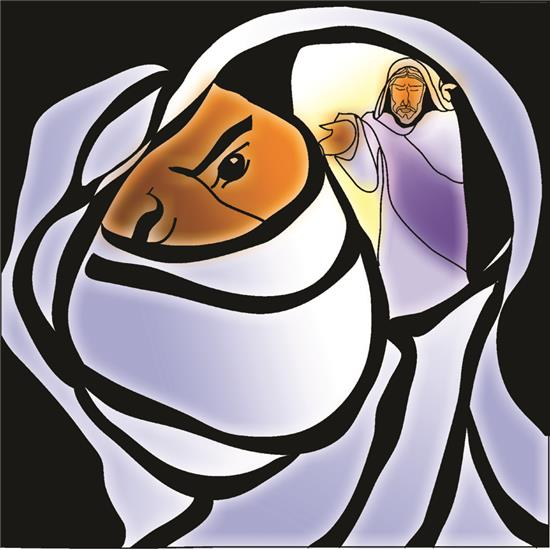 You are the Resurrection and the LifeOur Savior’s Lutheran Church8607 S. Narragansett Ave.Burbank, Illinois708-599-4780www.oursaviorschurch.orgAnnouncementsBold text indicates the congregation should respondGatheringWELCOME AND ANNOUNCEMENTSThe Peace of Christ be with youAnd also with you.Please take a moment to share a wave, a nod or a sign of peace with those around you. The congregation remains standing.Confession and ForgivenessAll may make the sign of the cross, the sign that is marked at baptism, as the presiding minister begins.Blessed be the holy Trinity, ☩ one God, who journeys with us these forty days, and sustains us with the gift of grace.  Amen.Let us acknowledge before God and one another our need for repentance and God’s mercy.Silence is kept for reflection.Holy God, we confess to you our faults and failings.  Too often we neglect and do not trust your holy word; we take for ourselves instead of giving to others; we spoil rather than steward your creation; we cause hurt though you call us to heal; we choose fear over compassion.  Forgive us, renew us, and lead us, as we seek to follow in your way of life.  Amen.Hear the good news:  God so loved the world that God gave the only Son, so that all may receive life.  This promise is for you!  God embraces you with divine mercy, ☩ forgives you in Christ’s name, and revives you in the Spirit’s power.  Amen.♫Gathering Hymn        10,000 Reasons (Bless the Lord(please join us on the bold print)Bless the Lord, O my soul, O my soul:Worship his holy name.Sing like never before, O my soul;I’ll worship your holy name.The sun comes up, it’s a new day dawning,It’s time to sing your song again.Whatever may pass, and whatever lies before me,Let me be singing when the evening comes.                                           (chorus)Bless the Lord, O my soul, O my soul:Worship his holy name.Sing like never before, O my soul;I’ll worship your holy name.You’re rich in love and You’re slow to anger.Your name is great and Your heart is kind.For all Your goodness, I will keep on singing;Ten thousand reasons for my heart to find. chorusAnd on that day, when my strength is failing,The end draws near, and my time has come;Still, my soul will sing Your praise unendingTen thousand years, and then forevermore!  chorusBless the Lord, O my soul, O my soul:Worship his holy name.Sing like never before, O my soul;I’ll worship your holy name.Worship Your holy name,Lord, I’ll worship Your holy name.The grace of our Lord Jesus Christ, the love of God and the communion of the Holy Spirit be with you all.c And also with you.PRAYER OF THE DAYAlmighty God, your Son came into the world to free us all from sin and death.  Breathe upon us the power of your Spirit, that we may be raised to new life in Christ and serve you in righteousness all our days, through Jesus Christ, our Savior and Lord, who lives and reigns with you and the Holy Spirit, one God, now and forever.  Amen.The congregation is seatedWord____________________________Psalm 1301Out of the depths I cry to you, O Lord.2Lord, hear my voice! Let your ears be attentive to the voice of my supplications!3If you, O Lord, should mark iniquities, Lord, who could stand?4But there is forgiveness with you, so that you may be revered.5I wait for the Lord, my soul waits, and in his word I hope;6my soul waits for the Lord more than those who watch for the morning, more than those who watch for the morning.7O Israel, hope in the Lord! For with the Lord there is steadfast love, and with him is great power to redeem.8It is he who will redeem Israel from all its iniquities.Word of God, word of life.Thanks be to God.Please stand GOSPEL ACCLAMATION ♫ Thy WordThy Word is a lamp unto my feet and a light unto my path.Thy Word is a lamp unto my feet and a light unto my path,And a light unto my path, You’re the light unto my path.The Holy Gospel According to John the 11th Chapter  John 11:1-45Glory to you, O Lord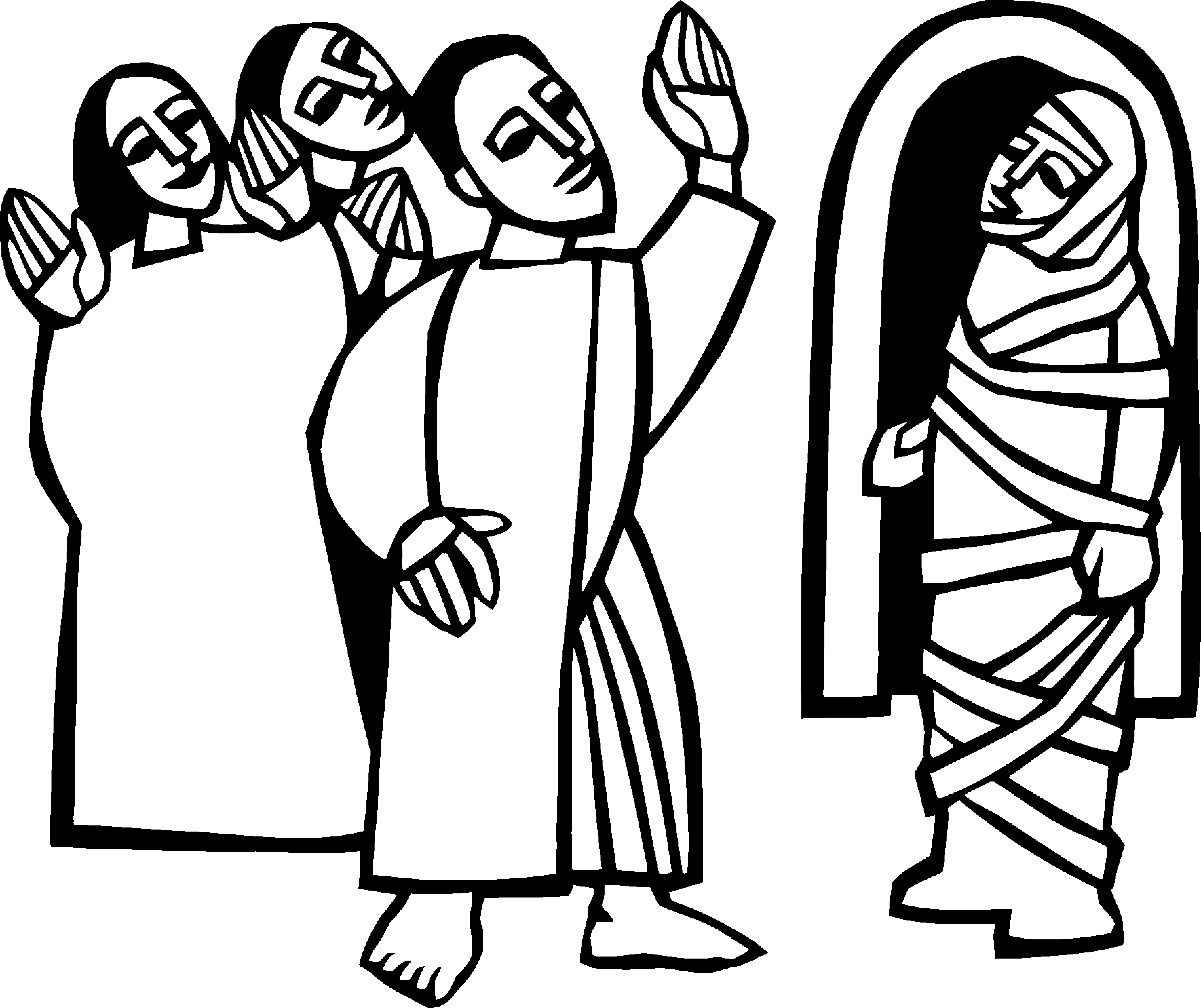 Jesus is moved to sorrow when his friend Lazarus falls ill and dies.  Then, in a dramatic scene, he calls his friend out of the tomb and restores him to life.The Gospel of the Lordc Praise to you, O Christthe congregation is seated☺ Children’s TimeMessage♫ Hymn of the Day       Jesus is a Rock in a Weary Land                            (please join us on the bold print)(refrain)Jesus is a rock in a weary land,A weary land, a weary land:My Jesus is a rock in a weary land, a shelter in the time of storm.(repeat refrain)No one can do like Jesus, not a mumbling word he said;He went walking down to Lazarus’ grave, And he raised him from the dead.  refrainWhen Jesus was on earth,The flesh was very weak;He took a towel and girded himselfAnd he washed his disciples’ feet.  refrainYonder comes my Savior, him whom I love so well;He has the palm of victory And the keys of death and hell.  refrainThe Apostles CreedTrusting in God, we stand and unite in faith. I believe in God, the Father almighty, creator of heaven and earth.I believe in Jesus Christ, God’s only Son, our Lord, who was conceived by the Holy Spirit, born of the virgin Mary, suffered under Pontius Pilate, was crucified, died, and was buried; he descended to the dead. On the third day he rose again; he ascended into heaven, he is seated at the right hand of the Father, and he will come to judge the living and the dead.I believe in the Holy Spirit, the holy catholic church, the communion of saints, the forgiveness of sins, the resurrection of the body, and the life everlasting. AmenPrayers of the ChurchSustained by God’s abundant mercy, let us pray for the church, the world, and all of creation.The congregation is invited to sit for prayersYou have breathed into us the breath of life. Enliven your church. Deepen our partnerships with our companion churches around the globe and bless the work of missionaries who accompany them. Merciful God,You are the resurrection and the life.Your spirit brings life to creation. Enliven the natural world and restore ecosystems in need of healing .Merciful God,You are the resurrection and the life.You redeem the world and its peoples. Free us from systems of oppression. Unbind nations and societies from the sins of racism, sexism, and homophobia. Raise up leaders at all levels of government who work to promote the dignity of every human life. Merciful God,You are the resurrection and the life.You weep when we weep. Be present with those who grieve or who are troubled by illness (especially we remember those on our prayer list and those close to our hearts). You hear us when we call to you. Deliver us from the depths of our despair, and free us from the worries that bind us. Merciful God,You are the resurrection and the life.You are the resurrection and the life. Even though we die, we will live. With thanksgiving, we remember all your saints who now live in your eternal love. Merciful God,receive our prayer.We lift our prayers to you, O God, trusting in your steadfast love and your promise to renew your whole creation; through Jesus Christ our Savior.Amen.Invitation to GratitudeOfferingAfter the offering has been collected the assembly standsOffering PrayerGod of good gifts,Receive these and all our offerings as we present them in faithful service for the sake of your gospel.  Prepare our hearts to receive you in this meal as you pour out your very presence through Christ Jesus, the wellspring of eternal life.  Amen.MealThe Lord be with you.And also with you.Lift up your hearts.We lift them to the Lord.Let us give thanks to the Lord our God.It is right to give our thanks and praise.PREFACE ♫ Holy Is the LordHoly is the Lord God Almighty.  The earth is filled with His glory,Holy is the Lord God Almighty.  The earth is filled with His glory,The earth is filled with His glory, The earth is filled with His glory.Eucharistic PrayerLord’s PrayerLord, remember us in your kingdom and hear us as we pray:Our Father, who art in heaven, hallowed be thy name,thy kingdom come, thy will be done, on earth as it is in heaven.Give us this day our daily bread;and forgive us our trespasses, as we forgive those who trespass against us; and lead us not into temptation but deliver us from evil.  For thine is the kingdom, and the power, and the glory, forever and ever. AmenINVITATION TO COMMUNIONCome and taste the joy of God!♫ Lamb of GodYour only Son, no sin to hide, but you have sent him from your side,To walk upon this guilty sod, and to become the Lamb of God.O Lamb of God, sweet Lamb of God, I love the holy Lamb of God!O wash me in his precious blood, my Jesus Christ, the Lamb of God.please be seatedWe invite all who trust in Jesus for their life’s journey to share in Holy Communion. Young children are invited to come for a blessing.  To receive communion come down the center aisle and fill in around the communion table as room opens up.   After receiving communion return via the outside aisle leaving your used cup in the baskets by the first row of pews.  Reception of Holy Communion the congregation standsThe body and blood of our Lord Jesus strengthen you and keep you in his grace.    AmenPrayer after CommunionLet us pray.  Embodied God, at your table, we have tasted the goodness of Jesus.  With the eyes of our hearts open to your promise, empower us to hear the needs of our neighbors and touch the world with your love.  Amen.SendingBlessingGod, the giver of love, ☩ Christ, the resurrection and the life, and the Holy Spirit of rebirth bless you in this Lenten journey.   Amen.♫Sending Hymn One Thing Remains (Your Love Never Fails)                         (please join us on the bold print)Higher than the mountains that I face.Stronger than the power of the grave.Constant in the trial and the change.One thing remains, one thing remains.Your love never fails, it never gives up,Never runs out on me.Your love never fails, it never gives up,Never runs out on me.Your love never fails, it never gives up,Never runs out on me, Your love.On and on and on and on it goes.It overwhelms and satisfies my soul.And I never, ever have to be afraid.One thing remains, one thing remains.Your love never fails, it never gives up,Never runs out on me.Your love never fails, it never gives up,Never runs out on me.Your love never fails, it never gives up,Never runs out on me, Your love.In death, in life, I’m confident and covered by the pow’r of Your great love.My debt is paid; there’s nothing that can separate my heart from Your great love.Your love never fails, it never gives up,never runs out on meYour love never fails, it never gives up, never runs out on me.(repeat)On and on and on and on it goes.It overwhelms and satisfies my soul.And I never, ever have to be afraid.One thing remains, one thing remains.Your love never fails, it never gives up,Never runs out on me.Your love never fails, it never gives up,Never runs out on me.Your love never fails, it never gives up,Never runs out on me, Your love.DismissalGo in peace.  Serve in love. Thanks be to God.Postlude10,000 Reasons (Bless the Lord) Words and Music by Jonas Myrin and Matt Redman © - 2011 Said And Done Music/SHOUT! Music Publishing/sixsteps Muisc/Thankyou Music/worshiptogether.com songs CCLI Song #6016351 Thy Word By Amy Grant & Michael W. Smith ©-1984, Arr. ©-1992 Bug and Bear Music/Meadowgreen Music Co.  All rights reserved.   Used by Permission.   CCLI License #134308 Print and Streaming Jesus is a Rock in a Weary Land  (ELW #333) African American spiritual  © - Public Domain Holy Is the Lord Words and Music by Chris Tomlin and Louie Giglio ©-2003 worshiptogether.com songs/sixsteps Music  CCLI License #134308 Lamb of God Words and Music by Twila Paris ©-1985 Straightway Music/Mountain Spring Music CCLI License #134308 Print and Streaming  One Thing Remains (Your Love Never Fails)© - Words and Music by Brian Johnson, Jeremy Riddle and Christa Black Gifford CCLI Song # 5508444 © 2010 ChristaJoy Music Publishing | Mercy / Vineyard Publishing | Bethel Music Publishing For use solely with the SongSelect Terms of Use.  All rights reserved. www.ccli.com CCLI License # 134308The Scripture quotations contained herein are from the New Revised Standard Version Bible, © -1989, by the Division of Christian Education of the National Council of the Churches of Christ in the U.S.A. Used by permission.  All rights reserved.  Alternate Worship Texts are from Sundays & Seasons, © -2019 Augsburg Fortress. © - Augsburg Fortress license #13825-L All rights reserved.  Reprinted under ONE LICENSE #A-704616. Permission to podcast/stream the music in this service Eucharistic prayer: Laughingbird.comThank you to today’s Worship Team Presiding Minister: The Rev. Carole WillerAssisting Minister – John SchroderSong Leaders – Celebration BandAudio/visual team – Eli Morales, Gloria Diaz, Pamela Fiore, Jenna Haase, David Henderson, Tony Morales, Greg Nowicki, Veronica Troglia, Diana Mickow Organ/keyboard: Lori Mackie-HeweltGuitar:  Cindy Haase